“ΑΠΟΚΑΤΑΣΤΑΣΗ, ΣΥΝΤΗΡΗΣΗ ΚΑΙ ΑΝΑΔΕΙΞΗ ΤΟΥ ΑΡΧΑΙΟΛΟΓΙΚΟΥ ΧΩΡΟΥ ΠΟΛΙΟΧΝΗΣ ΛΗΜΝΟΥ»Το έργο «ΑΠΟΚΑΤΑΣΤΑΣΗ, ΣΥΝΤΗΡΗΣΗ ΚΑΙ ΑΝΑΔΕΙΞΗ ΤΟΥ ΑΡΧΑΙΟΛΟΓΙΚΟΥ ΧΩΡΟΥ ΠΟΛΙΟΧΝΗΣ ΛΗΜΝΟΥ» εντάχθηκε στο Επιχειρησιακό Πρόγραμμα «Βόρειο Αιγαίο 2014-2020» με προϋπολογισμό 2.829.900,00€, χρηματοδότηση από το Ευρωπαϊκό Ταμείο Περιφερειακής Ανάπτυξης και δικαιούχο την Εφορεία Αρχαιοτήτων Λέσβου.Ο προϊστορικός οικισμός της Πολιόχνης, θεωρείται η αρχαιότερη πόλη της Ευρώπης, με πρώιμη μορφή κοινωνικής και αστικής οργάνωσης, λόγω του αστικού σχεδιασμού, των δημοσίων έργων και του καταμερισμού της εργασίας, γεγονός που αποδεικνύεται από τα δυο μνημειώδη δημόσια κτίρια: το «Βουλευτήριο» και τη «Σιταποθήκη».Η Εφορεία Αρχαιοτήτων Λέσβου βασιζόμενη σε εγκεκριμένες μελέτες αποκατάστασης θα εκτελέσει εργασίες περίφραξης, αποψιλώσεις, αποχωματώσεις, αρμολογήματα & μικροστερεώσεις λιθοδομών, αναστηλωτικές εργασίες, αποκαταστάσεις – ανακτήσεις, κτηριακές υποδομές, διαδρομές επισκεπτών, δίκτυα φωτισμού, δίκτυα ύδρευσης & αποχέτευσης, δίκτυα όμβριων, αναλήμματα, προμήθεια δύο εργοταξιακών οικίσκων,  πινακίδες σήμανσης & πληροφόρησης, πληροφοριακό υλικό (σε έντυπη και ηλεκτρονική μορφή), ιστοσελίδα πληροφόρησης & εκπαιδευτικό πρόγραμμα, επιστημονικό συνέδριο με θέμα το προϊστορικό Αιγαίο, προμήθεια ενός αμαξιδίου ΑμεΑ, τοπογραφική και φωτογραμμετρική υποστήριξη του αρχαιολογικού έργου.Με τις ανωτέρω εργασίες το μνημείο θα αναβαθμιστεί και θα καταστεί αναγνωρίσιμο και κατανοητό στο ευρύ κοινό. Οι υποδομές ΑμεΑ θα καταστήσουν για πρώτη φορά τον χώρο επισκέψιμο από άτομα με ειδικές ανάγκες. Εκπαιδευτικά προγράμματα και, ηχητικές ξεναγήσεις και εποπτικό υλικό θα βοηθήσουν την αξιοποίηση του χώρου και την προβολή του στους επισκέπτες.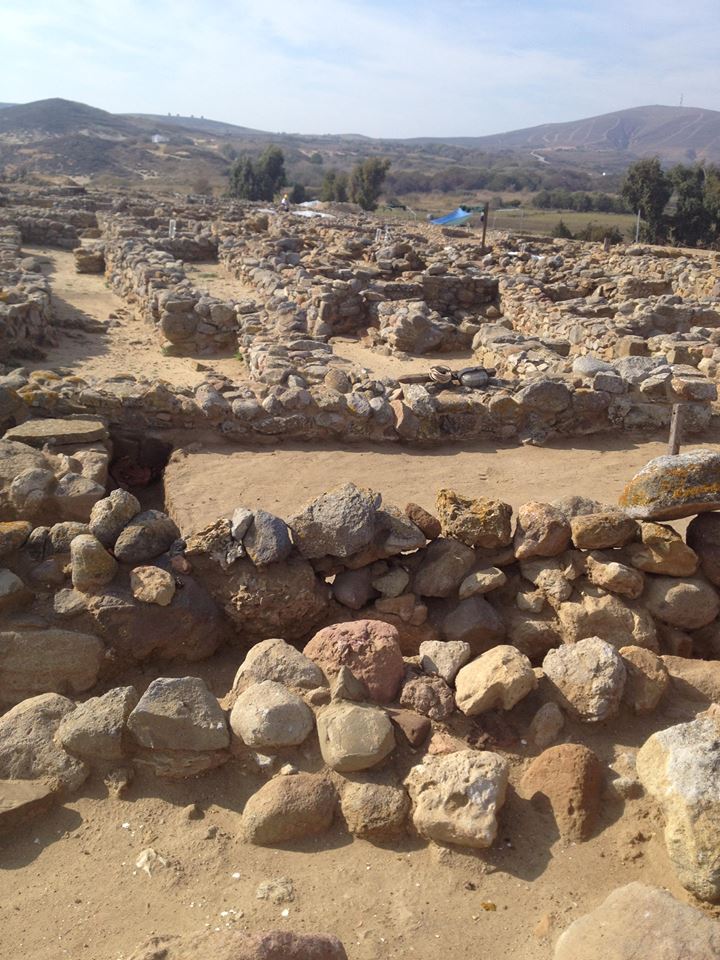 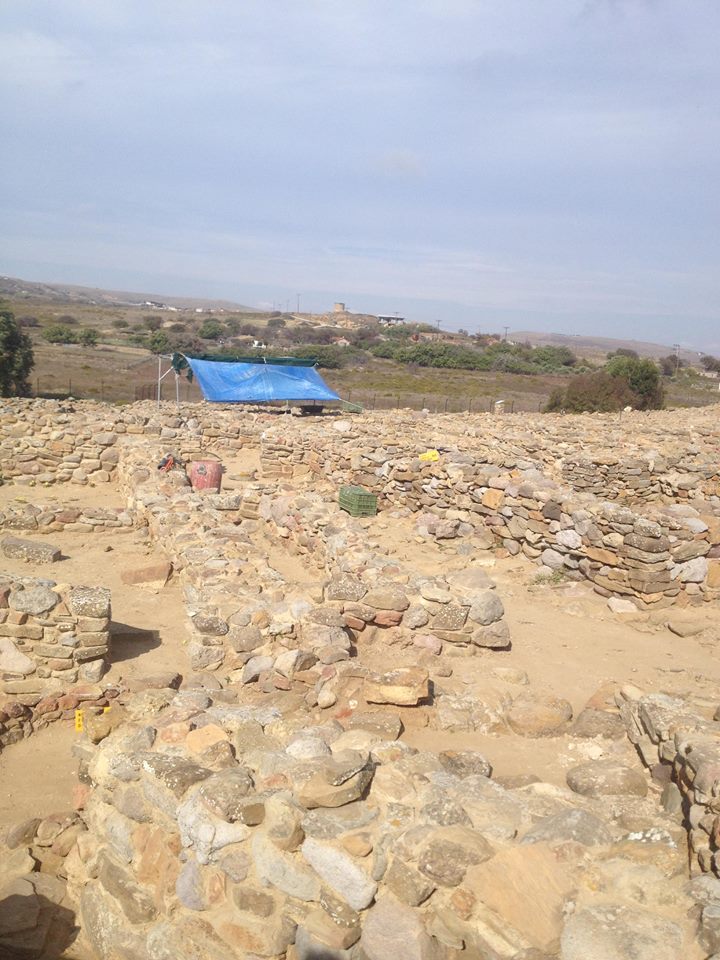 